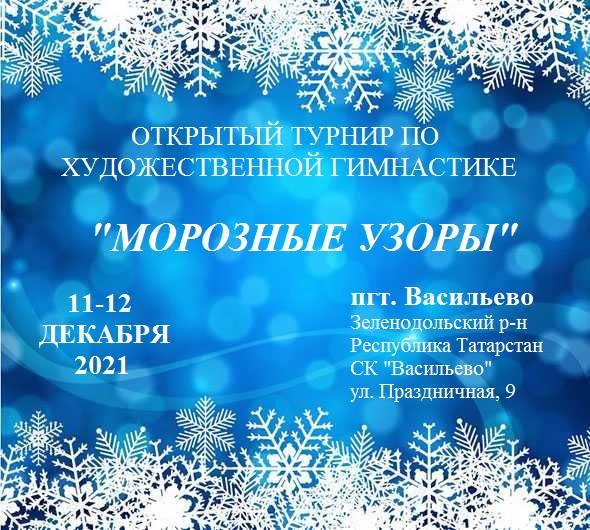 «УТВЕРЖДАЮ»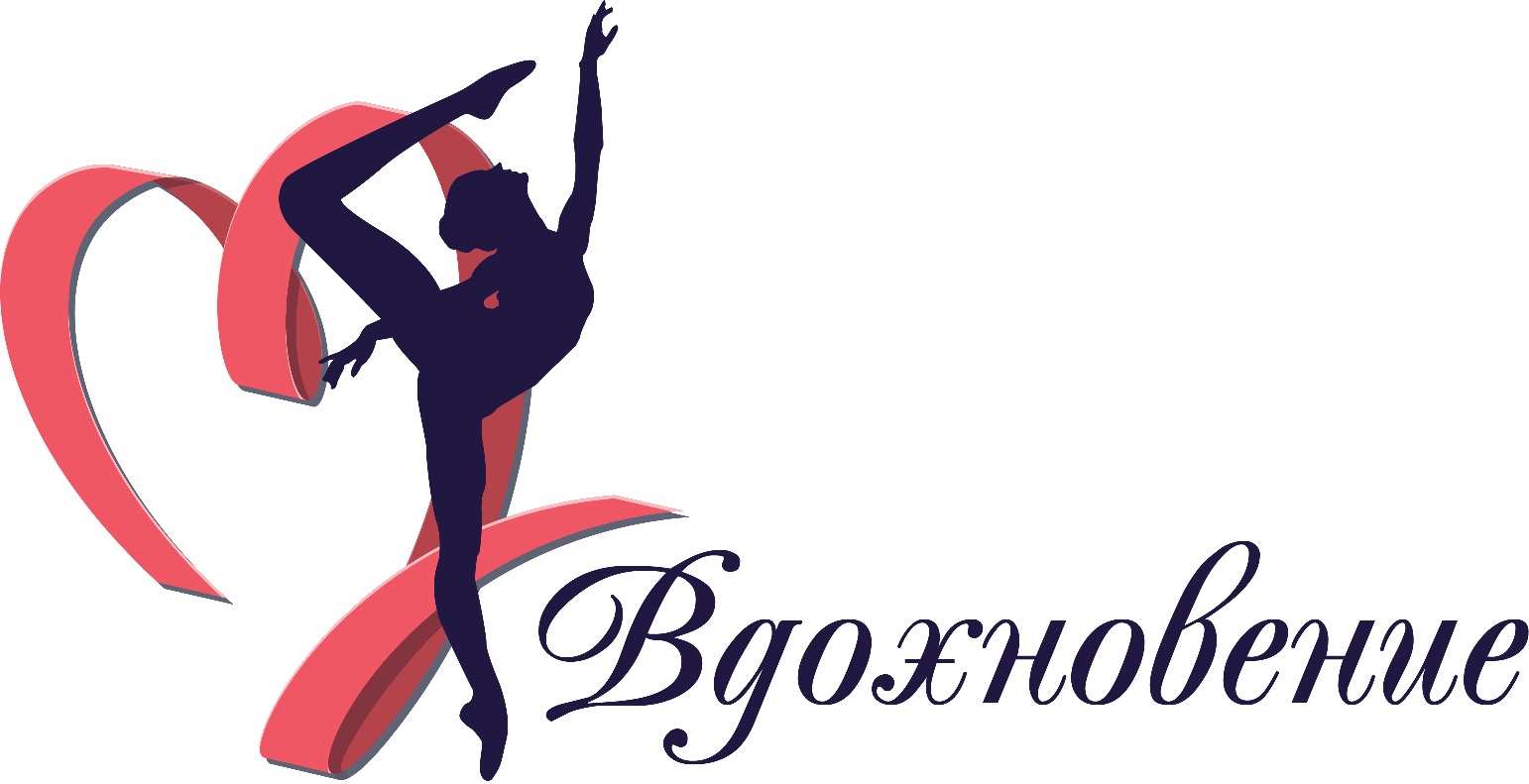 Директор СК «Вдохновение» ________________ К. В Мещерякова«___» ______________ 2021 г.ПоложениеО проведении Открытого Турнира по художественной гимнастике Морозные Узоры11-12 декабря 2021 года, пгт. Васильево (Зеленодольский р-н, Республика Татарстан)Соревнования проводятся в соответствии с Правилами вида спорта «художественная гимнастика» утвержденных Международной федерацией художественной гимнастики (F.I.G.).1. Цели и задачи:- Популяризация и развитие художественной гимнастики;- Пропаганда здорового образа жизни среди детей и взрослых;- Повышение спортивного мастерства гимнасток;- Выявление сильнейших гимнасток среди участниц турнира;- Укрепление спортивных связей;- Обмен опытом работы среди тренерского состава;- Установление новых и продолжение старых традиций спорта.2. Сроки, место и время проведения соревнований:Соревнования проводятся: с 11 по 12 декабря 2021 года.По адресу: пгт. Васильево, ул. Праздничная, д. 9, СК «Васильево».3. Обеспечение безопасности участников и зрителей:Соревнования проводятся на спортивном сооружении, отвечающем требованиям правовых актов, действующих на территории Российской Федерации по вопросам обеспечения общественного порядка и безопасности участников и зрителей, а также при условии наличия актов готовности физкультурного сооружения к проведению мероприятий, утверждаемых в установленном порядке. Участие в соревнованиях осуществляется только при наличии договора о страховании жизни и здоровья от несчастных случаев, который предоставляется в мандатную комиссию на каждого участника соревнований.Соревнования проводятся с соблюдением всех санитарно-гигиенических норм.4. Руководство проведения соревнований:Общее руководство организацией и проведением соревнований осуществляется спортивным клубом  по художественной гимнастике «Вдохновение». Непосредственное проведение соревнований возлагается на главную судейскую коллегию соревнований.Соревнования проводятся в соответствии с регламентом по организации и проведению спортивных мероприятий на территории Российской Федерации в условиях сохранения рисков распространения COVID-19, направленного на обеспечение безопасных условий при организации и проведении спортивных мероприятий.5. Участники и программа соревнований:Именные заявки подаются в главную судейскую коллегию в день соревнованийСоревнования проводятся по действующим правилам FIG 2022-2024.К соревнованиям допускаются гимнастки, имеющие соответствующую спортивную подготовку СДЮСШОР, ДЮСШ, спортивных клубов, ФСО всех регионов России.Состав команды: неограниченное количество участниц в личных и в групповых упражнениях, 1 тренер, 1 судья – обязательно. Индивидуальная программа Программа групповых упражнений*Главная судейская коллегия оставляет за собой право сократить программу соревнований.*Гимнастка обязана иметь при себе оригиналы свидетельства о рождении и страхового полиса.Заявка должна иметь визу врача на каждого участника о допуске к соревнованиям, справку об отсутствии контакта с больными Covid-19Подтверждением заявки для участия является стартовый взнос.ПОСЛЕ ФОРМИРОВАНИЯ СТАРТОВОГО ПРОТОКОЛА, переход гимнасток из одной категории в другую НЕ допускается.Вход в спортзал строго в сменной обуви или бахилах.Стартовый взнос:— индивидуальная программа, ОФП 2500 рублей с человека;— групповое упражнение 2200 рублей с человека;— гимнастки выступающие в групповой и личной программах 4200 рублей с человека.Если гимнастка по каким-либо причинам не выступает, стартовый взнос не возвращается.7. Условия финансирования:Расходы, связанные с командированием участников, судей, представителей несут командирующие организации. Расходы, связанные с организацией проведения соревнований, аренды спортсооружения, медицинскому обеспечению и награждением победителей, и призёров осуществляет СК «Вдохновение».* на турнире будет организована бесплатная онлайн трансляция.8. Определение победителей:Победители определяются по наивысшей сумме баллов отдельно в каждой возрастной подгруппе.Гимнастки занявшие 1-3 места награждаются медалями, дипломами и памятными призами.Гимнастки занявшие 4-6 места награждаются дипломами и памятными призами.Все участницы соревнований награждаются памятными призами.В групповых упражнениях победитель определяется по наибольшей сумме баллов, набранной в многоборье. Команды, занявшие 1-3 места в каждой возрастной категории награждаются медалями, дипломами и памятными призами.Команды, занявшие 4-6 места награждаются дипломами и памятными призами.Все команды награждаются памятными призами.9. Заявки:Предварительные заявки с указанием фамилии, имени и отчества гимнастки, судей, тренеров подаются до 28 ноября 2021 года.В мандатную комиссию необходимо представить следующие документы накаждого спортсмена (оригиналы):• Именная заявка с медицинским допуском к соревнованиям;• Договор медицинского страхования (документ о страховании жизни и здоровьяот несчастных случаев);• Документ, удостоверяющий личность спортсмена (паспорт гражданинаРоссийской Федерации, для спортсменов моложе 14 лет - свидетельство орождении);• Справка об отсутствии контакта с Covid-19 - на участников, QR-код на тренеров и судей;• Представление команд в групповых упражнениях (с обозначением ударений);• Музыкальное сопровождение принимается на USB носителях. Каждая композиция должна быть записана на отдельном носителе и подписана (Фамилия, Имя гимнастики, год рождения, вид выступления);• Представители команд несут персональную ответственность за подлинностьдокументов, предоставленных в мандатную комиссию;Штраф за отсутствие судьи 5000 руб.Заявки присылать на адрес эл.почты:  kse1986@mail.ruВопросы по организации соревнований тел. 8-903-306-97-41 Ксения Валентиновна.ВНИМАНИЕ! Тренеры, участницы и родители участниц соревнований! Вход в спортивный зал и раздевалки строго в сменной обуви.Вход родителей в спортивный комплекс строго запрещается!Участникам и судьям при себе иметь сменную обувь (без каблуков-шпилька).Всем иметь при себе маски и перчатки!Данное положение является официальным вызовом на соревнования.Приложение №1ПРОГРАММА ОФП:1. Шпагат на правую ногу2. Поперечный шпагат3. Шпагат на левую ногу4. Складочка, ноги вместе5. «Бабочка» с наклоном вперед6. «Колечко»7. «Лодочка» (лежа на животе, поднять на максимальную высоту руки и ноги)8. Мост из положения лежа9. Равновесие с ногой в сторону (канат)10. Поворот пассеГод рожденияРазрядАБСD Приложение №12017 и мл.3 юнБПБП-ОФП2016 3 юнБПБП-ОФП20153 юнБП БП БП (max 0.3)ОФП20142 юнБП+1ВидБПБП (max 0.3)ОФП20131 юнБП+2ВидаБП+1ВидБП (max 0.3)20123 спБП+3Вида2ВидаБП+1ВидБП20112 спБП+3Вида2ВидаБП+1ВидБП20101 сп2Вида2ВидаБП+1Вид2009-2006КМС2Вида2Вида-2006 и ст.МС2Вида2Вида-РазрядГод рожденияВид программыПрограмма юный гимнаст2017-2016г.р. и мл.БП (1 выход)Программа III юношеского разряда2015-2016 г.р.БП (1 выход)Программа III юношеского разряда2014-2015 г.р.БП (1 выход)Программа II юношеского разряда2013-2014 г.р.БП (1 выход)Программа I юношеского разряда2012-2013 г.р.БП +1ВидПрограмма III разряда2011-2012 г.р.БП +1ВидПрограмма II разряда2010-2011 г.р.БП +1ВидПрограмма I разряда2010-2009 г.р.5 скакалок + 5 мячейПрограмма КМС2006-2009 г.р.5 скакалок + 5 мячейПрограмма  МС2006 г.р. и ст.2 вида: (5 мячей + 3 обруча/2 пары булав) или (5 обручей + 3 ленты/2 мяча)